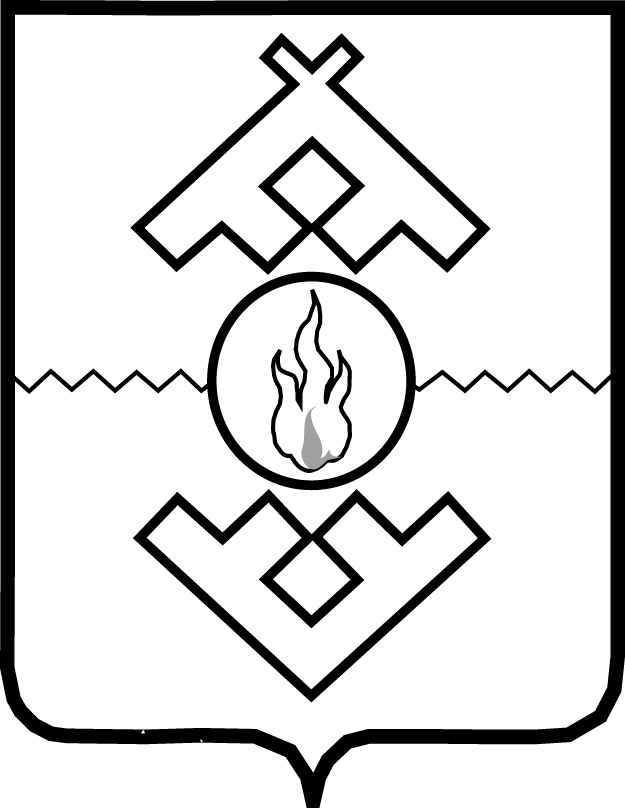 Управление имущественных и земельных отношенийНенецкого автономного округа(УИЗО НАО)ПРИКАЗот 29 сентября 2016 г. № 33 г. Нарьян-МарО внесении изменения в административные регламентыУправления имущественных и земельных отношений Ненецкого автономного округаВ целях приведения нормативных правовых актов Управления имущественных и земельных отношений Ненецкого автономного округа в соответствие с законодательством Российской Федерации, на основании письма Управления Министерства юстиции Российской Федерации по Архангельской области и Ненецкому автономному округу от 19.09.2016       № 29/02-6231/1073, письма Управления Министерства юстиции Российской Федерации по Архангельской области и Ненецкому автономному округу от 19.09.2016 № 29/02-6232/1074, письма Управления Министерства юстиции Российской Федерации по Архангельской области и Ненецкому автономному округу от 19.09.2016 № 29/02-6233/1075, ПРИКАЗЫВАЮ:Внести в административный регламент предоставления государственной услуги «Предварительное согласование предоставления земельных участков, находящихся в собственности Ненецкого автономного округа и земельных участков, государственная собственность на которые не разграничена в границах Ненецкого автономного округа», утвержденный приказом Управления имущественных и земельных отношений Ненецкого автономного округа от 27.05.2016 № 19 (в редакции приказа Управления имущественных и земельных отношений Ненецкого автономного округа от 22.08.2016 № 23), изменение, изложив абзац второй пункта 167 в следующей редакции:«В случае обжалования отказа Управления в приеме документов у заявителя либо в исправлении допущенных опечаток и ошибок или в случае обжалования нарушения установленного срока таких исправлений жалоба рассматривается в течение 5 рабочих дней со дня ее регистрации.».2. Внести в административный регламент предоставления государственной услуги «Перераспределение земель и (или) земельных участков», утвержденный приказом Управления имущественных и земельных отношений Ненецкого автономного округа от 18.01.2016 № 1 (в редакции приказов Управления имущественных и земельных отношений Ненецкого автономного округа от 26.04.2016 № 14, от 01.06.2016 № 21, от 22.08.2016 № 25), изменение, изложив абзац второй пункта 100 в следующей редакции:«В случае обжалования отказа Управления в приеме документов у заявителя либо в исправлении допущенных опечаток и ошибок или в случае обжалования нарушения установленного срока таких исправлений жалоба рассматривается в течение 5 рабочих дней со дня ее регистрации.».3. Внести в административный регламент предоставления государственной услуги «Предоставление земельных участков, находящихся в собственности Ненецкого автономного округа, и земельных участков, государственная собственность на которые не разграничена в границах Ненецкого автономного округа, для индивидуального жилищного строительства», утвержденный приказом Управления имущественных и земельных отношений Ненецкого автономного округа от 18.05.2016 № 17 (в редакции приказа Управления имущественных и земельных отношений Ненецкого автономного округа от 22.08.2016 № 24), изменение, изложив абзац второй пункта 110 в следующей редакции:«В случае обжалования отказа Управления в приеме документов у заявителя либо в исправлении допущенных опечаток и ошибок или в случае обжалования нарушения установленного срока таких исправлений жалоба рассматривается в течение 5 рабочих дней со дня ее регистрации.».4. Настоящий приказ вступает в силу через десять дней после его официального опубликования.Начальник Управления имущественных и земельных отношений Ненецкого автономного округа                             А.В.Голговская